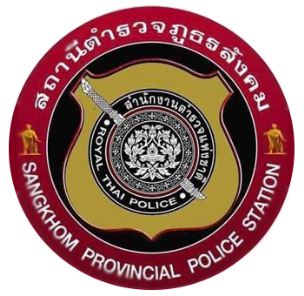 รายงานผลการปฏิบัติราชการประจำเดือน  กุมภาพันธ์  2567สถานีตำรวจภูธรสังคมงานป้องกันปราบปรามวันที่ 1 กุมภาพันธ์  2567ภายใต้การอำนวยการของ  พ.ต.อ.อลงกรณ์ เสนีย์รณฤทธิ์ผกก.สภ.สังคม , พ.ต.ท.วีระเดช เจริญสุข รอง ผกก.ป.สภ.สังคม , พ.ต.ท.สุริยันต์  ศรีธร  สวป.สภ.สังคม  ได้มอบหมายให้  ร.ต.ต. ประกาศิต นุลละวงค์รอง.สว.(สส).สภ.สังคม  ปฏิบัติหน้าที่ร้อยเวร 20 ประจำวันนี้  ส.ต.ต.ธนรักษ์ อุ่นคำ  ผบ.หมู่.(ป) สภ.สังคม  ปฏิบัติหน้าที่พลขับพร้อมกำลังสายตรวจ ออกว.4  ออกตรวจในเขตพื้นที่รับผิดชอบ ​ตรวจจุดตรวจบังคับ​ จุดตรวจอื่น​ จุดเสี่ยง​ ร้านทอง​ ร้านสะดวกซื้อ​ โรงพยาบาล ในเขตพื้นที่เพื่อป้องกันเหตุ   ออกตรวจสอบเส้นทางช่องทางธรรมชาติ ตามแนวชายแดน และจุดจอดเรือตลอดแนวชายแดน   เพื่อสกัดกั้นบุคคลต่างด้าวหลบหนีเข้าเมืองโดยผิดกฎหมาย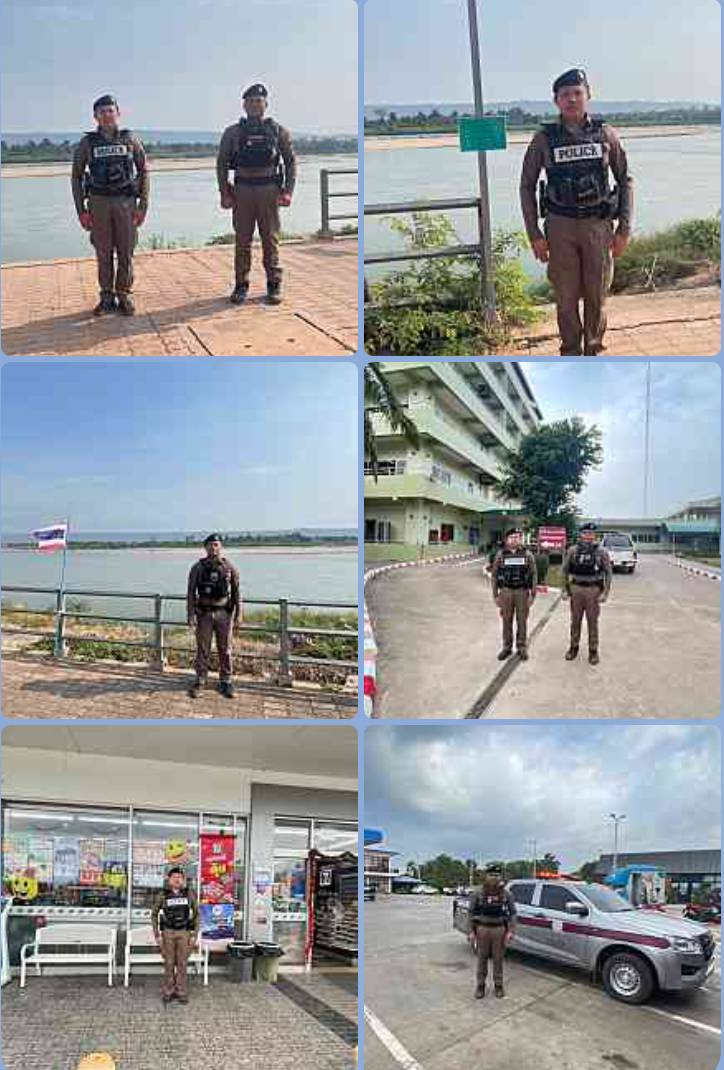 งานจราจร 14 กุมภาพันธ์ 2567ภายใต้การอำนวยการของ  พ.ต.อ.อลงกรณ์  เสนีย์รณฤทธิ์  ผกก.สภ.สังคม , พ.ต.ท.วีระเดช เจริญสุข  รอง ผกก.ป.สภ.สังคม , พ.ต.ต.สุริยันต์  ศรีธร  สวป.สภ.สังคม  มอบหมายให้  ร.ต.ท.ธนาธิป  ปัญญาแก้ว  รอง.สว.(จร.) สภ.สังคม พร้อม ว.30 อำนวยความสะดวกการจราจรหน้าโรงเรียนในเขตเทศบาล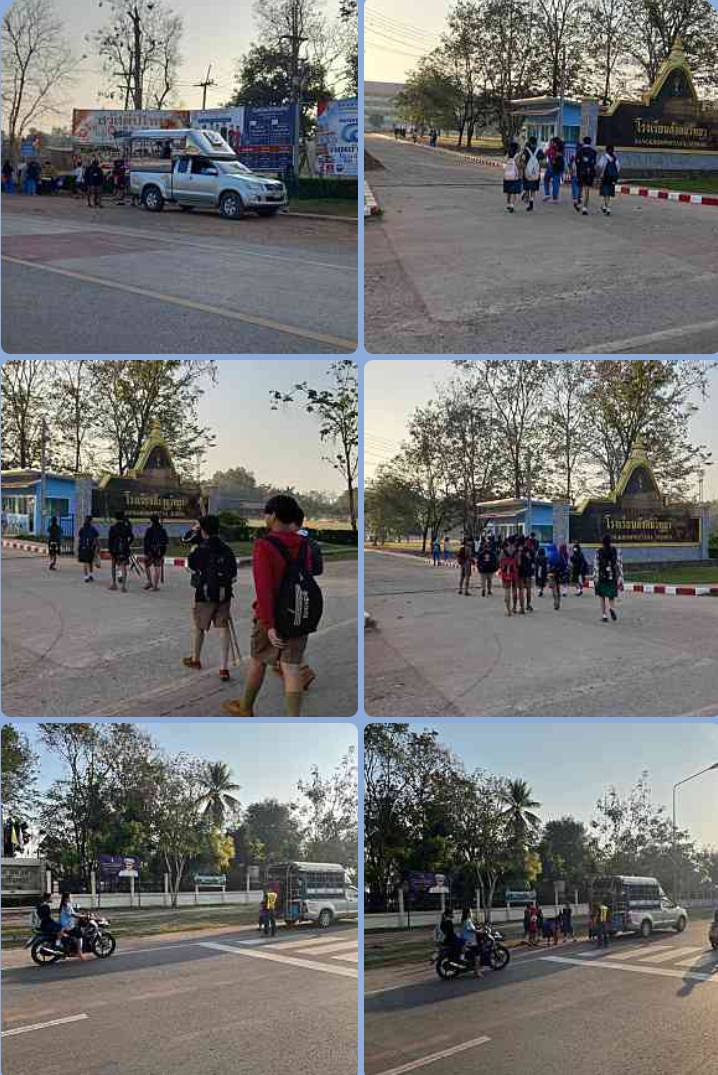 งานสืบสวน1 ก.พ.2567 เวลา 13.00 น.โดยการอำนวยการของ  พ.ต.อ.อลงกรณ์ เสนีย์รณฤทธิ์ ผกก.สภ.สังคม , พ.ต.ท.วิริยภาพ วิริยะวังพรม  รอง ผกก.สส.สภ.สังคม  นำโดย  พ.ต.ท.อัครินทร์ กุลเสน  สว.สส.สภ.สังคม , ร.ต.อ.หัสวุฒิ   ตรีพรวชิระกานต์  รอง สว.สส.สภ.สังคม , ร.ต.ต.สุทธิชา ประดาสุข  รอง สว.ป.สภ.สังคม  พร้อมชุดสืบสวน สภ.สังคม  ปฏิบัติการ ตามยุทธการ  "ไล่ล่านักค้าอีสานเหนือ 252"  จับกุมผู้ต้องหาชาย 3 คน  1.นายอรัญเยียหรือเยีย ขันสู้  อายุ 51 ปี อยู่บ้านเลขที่ 138 หมู่ 4 ต.ผาตั้ง อ.สังคม จ.หนองคาย   เลข ปชช.3-4308-00143-04-4  โดยกล่าวหาว่า               จำหน่ายยาเสพติดให้โทษประเภท 1 (ยาบ้า) โดยการมีไว้เพื่อจำหน่ายเสพยาเสพติดให้โทษประเภทที่ 1 (เมทแอมเฟตามีน) โดยผิดกฎหมาย”  พร้อมด้วยของกลาง  ยาบ้า  415 เม็ด  2.นายแดนหรือแดน ศิริเพ็ชร์ อายุ 46 ปี อยู่บ้านเลขที่ 112 หมู่ 4 ต.หายโศก อ.บ้านผือ จ.อุดรธานี  เลข ปชช.3-4301-00238-36-1 โดยกล่าวหาว่า                  จำหน่ายยาเสพติดให้โทษประเภท 1 (ยาบ้า) โดยการมีไว้เพื่อจำหน่ายเสพยาเสพติดให้โทษประเภทที่1(ยาบ้า)โดยผิดกฎหมาย  พร้อมด้วยของกลาง  ยาบ้า  64 เม็ด  เหตุเกิดที่  บริเวณกระท่อมในสวนยางพาราท้ายบ้านนาโคก  ม.4 ต.ผาตั้งอ.สังคม จ.หนองคาย  3.นายสถิตหรือป้อม ภูมิคอนสาร อายุ 30 ปี อยู่บ้านเลขที่ 55 หมู่ 4 ต.ผาตั้ง อ.สังคม  จ.หนองคาย  เลข ปชช.1-4308-00054-84-3 โดยกล่าวหาว่า    เสพยาเสพติดให้โทษประเภทที่1(ยาบ้า)โดยผิดกฎหมาย  เหตุเกิดที่  บริเวณหน้าบ้านเลขที่ 55 ม.4  ต.ผาตั้ง อ.สังคม จ.หนองคาย  นำผู้ต้องหา  พร้อมของกลาง ส่งพนักงานสอบสวน สภ.สังคม เพื่อดำเนินการตามกฎหมายต่อไป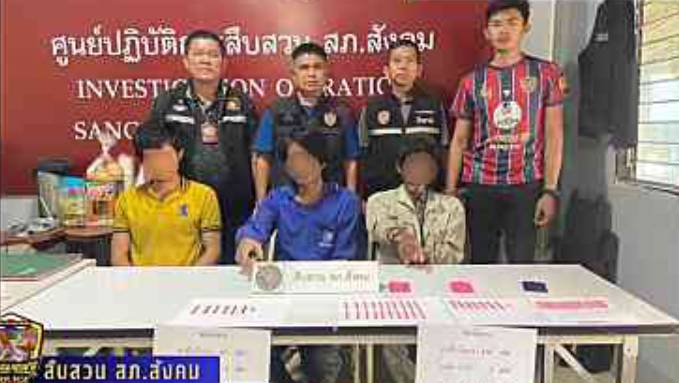 งานอำนวยการเมื่อวันที่ 22 กุมภาพันธ์ 2567 เวลา 09.00 น. ศอ.จอส. พระราชทาน อำเภอสังคม ,ชุดจิตอาสา สภ.สังคม , กต.ตร.สภ.สังคม , หน่วยงานราชการในพื้นที่ , ประชาชน  และนักเรียน  ร่วมกิจกรรมจิตอาสาพัฒนา“ปรับปรุงภูมิทัศน์วัดลุ่มบ้านลำภูพาน-ปากโสม” ณ บ้านลำภูพาน หมู่ที่ 3 ตำบลผาตั้ง  อำเภอสังคม  จังหวัดหนองคาย  เพื่อให้ทุกภาคส่วนมีส่วนร่วมดำเนินกิจกรรมจิตอาสาพัฒนา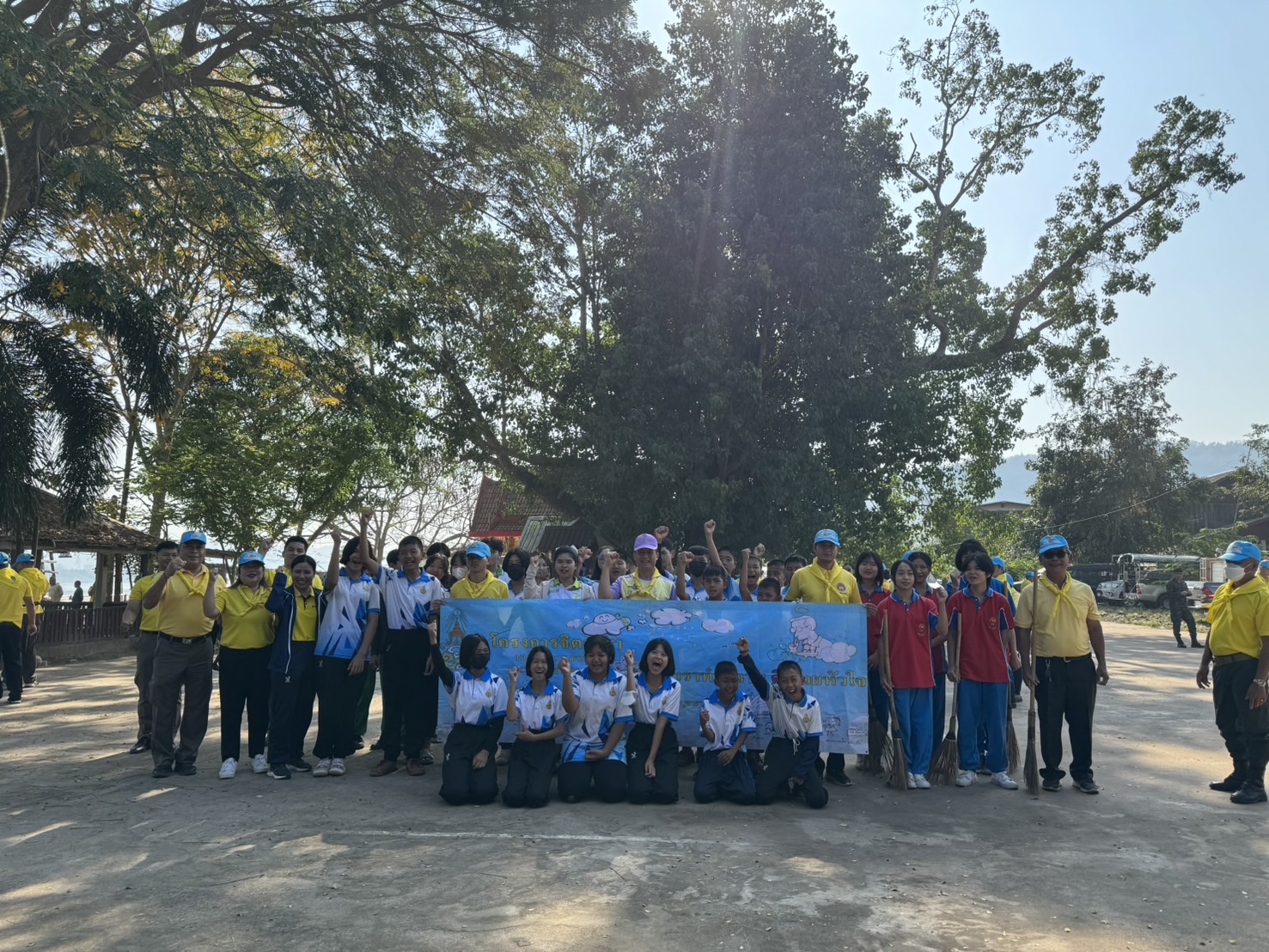 